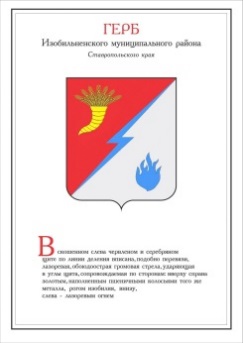 ДУМА ИЗОБИЛЬНЕНСКОГО городского округаСТАВРОПОЛЬСКОГО КРАЯПЕРВОГО СОЗЫВАРЕШЕНИЕ23 августа 2019 года                       г. Изобильный                                      №305О внесении изменения в прогнозный план (программу) приватизации муниципального имущества, находящегося в собственности Изобильненского городского округа Ставропольского края, на 2019 год, утвержденный решением Думы Изобильненского городского округа Ставропольского края от 17 августа 2018 года №163В соответствии с Федеральным законом от 21 декабря 2001 года                 №178-ФЗ «О приватизации государственного и муниципального имущества», пунктами 29, 47 части 2 статьи 30, частью 4 статьи 45 Устава Изобильненского городского округа Ставропольского края, Положением о приватизации муниципального имущества Изобильненского городского округа Ставропольского края, утвержденным решением Думы Изобильненского городского округа Ставропольского края от 29 июня 2018 года №146 Дума Изобильненского городского округа Ставропольского края РЕШИЛА:1. Внести изменение в прогнозный план (программу) приватизации муниципального имущества, находящегося в собственности Изобильненского городского округа Ставропольского края, на 2019 год, утвержденный решением Думы Изобильненского городского округа Ставропольского края от                    17 августа 2018 года №163, изложив раздел «3 Перечень муниципального имущества, предлагаемого к приватизации в 2019 году» в следующей редакции согласно приложению к настоящему решению.2. Настоящее решение вступает в силу со дня принятия и подлежит официальному опубликованию (обнародованию). Председатель ДумыИзобильненского городскогоокруга Ставропольского края                                                                А.М. Рогов«3. Перечень муниципального имущества, предлагаемого к приватизации в 2019 годуПриложениек решению Думы Изобильненского городского округа Ставропольского краяот 23 августа 2019 года №305№ п/пНаименование объекта недвижимости,индивидуализирующие характеристики Сроки приватизацииСпособ приватиза-цииПрогноз поступления в бюджет городского округа доходов от приватизации (тыс. руб.)123451.Нежилое помещение, с кадастровым номером26:06:121809:924,общей площадью 68,60 кв. м., расположенное вмногоквартирном домепо адресу: Ставропольский край, Изобильненский район, город Изобильный, поселок Газопровода, 22а, обременений не имеет.II-III квартал2019 годапродажа на аукционе 500,802.Нежилое помещение(помещение подвала),с кадастровым номером26:06:000000:3966,общей площадью 87,80 кв. м., расположенное вмногоквартирном домепо адресу: Ставропольский край, Изобильненский район, город Изобильный, поселок Газопровода, 22а, обременений не имеет.II – III квартал2019 годапродажа на аукционе 640,003.Земельный участок, категория земель: земли населенных пунктов, вид разрешенного использования: для эксплуатации индивидуального жилого дома, обременений не имеет, кадастровый номер 26:06:120504:7,площадью 2424 кв. м., расположенный по адресу: Ставропольский край, Изобильненский район, город Изобильный, проезд Пирогова,      1 «А»; с имеющимисяна нем объектами недвижимого имущества: объект незавершенного строительства – жилой дом, кадастровый номер26:06:120505:34,площадь застройки 182,7 кв. м., 51% степень готовности, обременений не имеет; нежилое здание, кадастровый номер26:06:120505:84,площадь застройки 116,8 кв. м., обременений не имеетIII-IV квартал2019 годапродажа на аукционе561, 003.Земельный участок, категория земель: земли населенных пунктов, вид разрешенного использования: для эксплуатации индивидуального жилого дома, обременений не имеет, кадастровый номер 26:06:120504:7,площадью 2424 кв. м., расположенный по адресу: Ставропольский край, Изобильненский район, город Изобильный, проезд Пирогова,      1 «А»; с имеющимисяна нем объектами недвижимого имущества: объект незавершенного строительства – жилой дом, кадастровый номер26:06:120505:34,площадь застройки 182,7 кв. м., 51% степень готовности, обременений не имеет; нежилое здание, кадастровый номер26:06:120505:84,площадь застройки 116,8 кв. м., обременений не имеетIII-IV квартал2019 годапродажа на аукционе1 286,003.Земельный участок, категория земель: земли населенных пунктов, вид разрешенного использования: для эксплуатации индивидуального жилого дома, обременений не имеет, кадастровый номер 26:06:120504:7,площадью 2424 кв. м., расположенный по адресу: Ставропольский край, Изобильненский район, город Изобильный, проезд Пирогова,      1 «А»; с имеющимисяна нем объектами недвижимого имущества: объект незавершенного строительства – жилой дом, кадастровый номер26:06:120505:34,площадь застройки 182,7 кв. м., 51% степень готовности, обременений не имеет; нежилое здание, кадастровый номер26:06:120505:84,площадь застройки 116,8 кв. м., обременений не имеетIII-IV квартал2019 годапродажа на аукционе251,00